«Крыммедстрах» отметил свой седьмой День рождения30 мая 2021 года страховая компания «Крыммедстрах» отметила седьмую годовщину со дня основания. На протяжении всей своей деятельности компания воплощает в жизнь главную цель – защищает прав застрахованных по ОМС граждан. В настоящее время количество застрахованных в ней лиц превысило 1,2 млн. человек, в том числе в Республике Крым – более 1 млн. человек и в городе федерального значения Севастополь — более 240 тыс. человек. В 2021 году заключены договоры на оказание и оплату медицинской помощи по обязательному медицинскому страхованию (ОМС) более чем со ста медицинскими организациями.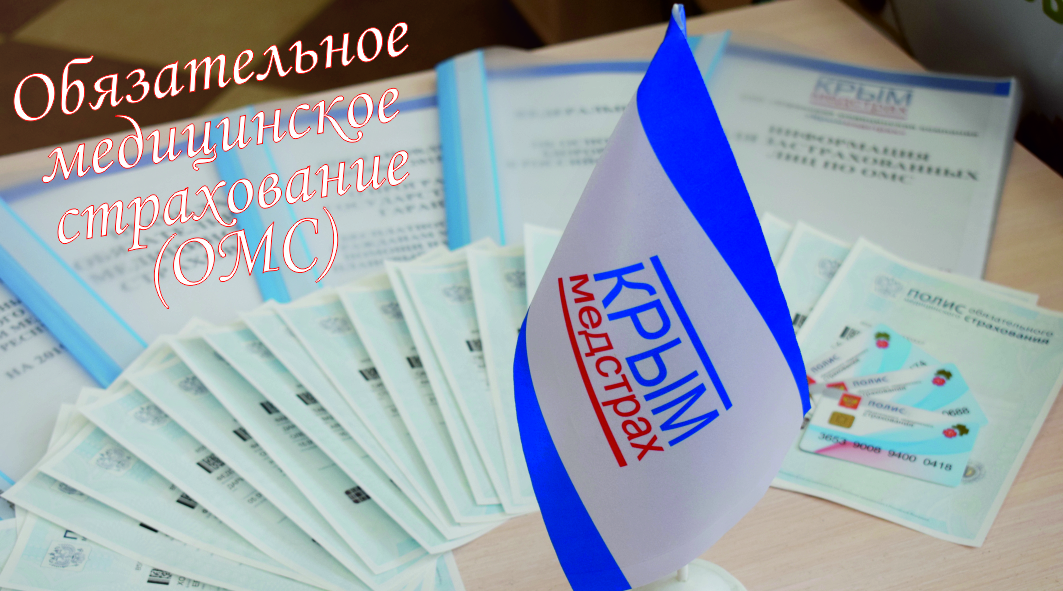 За эти годы сотрудниками компании проделана большая работа по созданию и реализации механизма, обеспечивающего право граждан на получение доступной и качественной медицинской помощи. Страховые представители оказывают необходимое содействие в её получении, дают консультации о порядке оказания бесплатной медицинской помощи, условиях и сроках ее предоставления, о  выборе медицинской организации или страховой компании, порядке оформления полисов ОМС и прохождении профилактических мероприятий, в том числе диспансеризации, напоминают о необходимости прохождения диспансерного наблюдения. Телефон «горячей линии» работает в круглосуточном режиме, что позволяет получить консультацию в удобное для гражданина время.К страховым представителям в медицинских организациях можно обратиться не только для получения консультации или оперативной помощи, но и оставить свое мнение об удовлетворенности полученной медицинской помощью, заполнив анкету. Страховые представители-эксперты занимаются рассмотрением жалоб застрахованных лиц, включая организацию и проведение экспертизы оказанной медицинской помощи и, при наличии согласия гражданина, обеспечивают их индивидуальное сопровождение.В 2020 году страховые представители рассмотрели более 50 тысяч обращений, более 3,6 тысяч раз они оказывали застрахованным оперативную помощь: организовывали вызовы бригад скорой медицинской помощи, вызовы врачей на дом или запись на диагностические исследования, помогали с госпитализацией. Эксперты рассмотрели 464 жалобы, по которым провели 1074 экспертизы на всех этапах и уровнях оказания медицинской помощи. 82% всех рассмотренных жалоб были признаны обоснованными.31 мая 2021 года в офисах компании прошли праздничные мероприятия – дни открытых дверей. Страховые представители давали консультации по вопросам обязательного медицинского страхования, в том числе о порядке прохождения диспансеризации и профилактических осмотров, раздавали информационный материал и памятные подарки с символикой компании.Мы благодарим всех, кто выбрал нашу компанию, за оказанное доверие. Надеемся, что наше партнёрство сохранится на долгие годы!КОНКРЕТНОООО «СМК «Крыммедстрах» (лиц. ОС «4325-01» от 13.07.2015г. выдана ЦБ РФ, член Всероссийского союза страховщиков, рег.№160). Обращайтесь по адресам: г. Симферополь, ул. Карла Маркса, 29, по телефону «горячей линии»: 8-800-100-77-03, 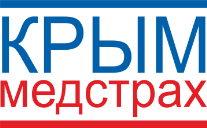 e-mail: office@krym-ms.ru, сайт: www.oms-crimea.ru. Бахчисарайское отделение: г. Бахчисарай,  ул. Фрунзе, д.46, тел. +7 (978) 922 70 59, +7 (978) 912 82 82. 